Plaza de España, 1	1/2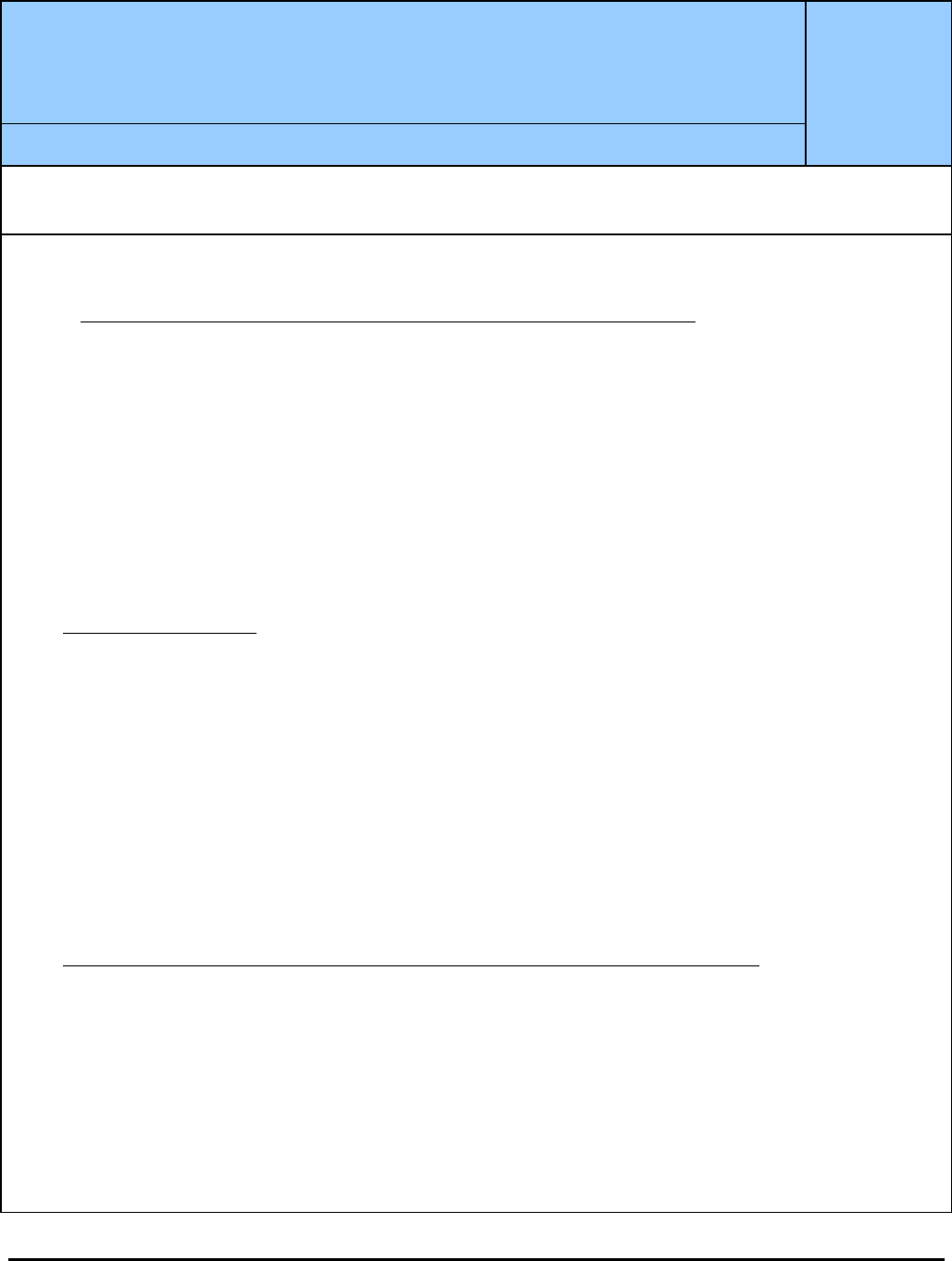 38003 Santa Cruz de Tenerife Teléfono: 901 501 901www.tenerife.es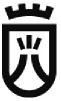 Plaza de España, 138003 Santa Cruz de TenerifeTeléfono: 901 501 901www.tenerife.es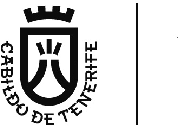 Área de PresidenciaDirección Insular de Haciendapresentaciones de las cajas, cestas, etc... siendo conscientes de lo complicado de esta línea de negocio por la coyuntura económica actual, que aunque mejor que en años anteriores, no alcanza por mucho los niveles de antes de la crisis.Ejecución, bajo encomienda del Cabildo Insular, de eventos promocionales de productos del mundo rural.4. Educación ambientalContinuar con las actividades de educación ambiental, encomendadas por el Cabildo Insular, en las fincas El Helecho, La Baranda, Boquín, Casa del Ganadero, MercaTenerife, y la finca La Quinta Roja.5. Club Tenerife ruralIntentar mantener el número de socios adheridos al mismo.Incrementar el número de establecimientos colaboradores que ofrecen ventajas a los socios del Club, sin bajar ningún momento el nivel de calidad ni el compromiso para con los productos y servicios del mundo rural exigido hasta ahora.6. Premios Tenerife RuralConvocar y fallar la nueva convocatoria de estos premios, que son el referente del reconocimiento del Cabildo a las personas y empresas del mundo rural.7. Ecomuseo de El TanquePor encomienda del Cabildo Insular de Tenerife, se trabajará conjuntamente con sus técnicos en la preparación de las instalaciones para ser visitables, y una vez estén preparadas (y por encomienda del Cabildo), comenzar con su gestión como lugar de divulgación de los productos y tradiciones de la zona.8. Gestión de la casa museo insular de la vid y el vino de TenerifeContinuar con la gestión de dicho establecimiento del Cabildo Insular